NAVNIGHT, 3/8/17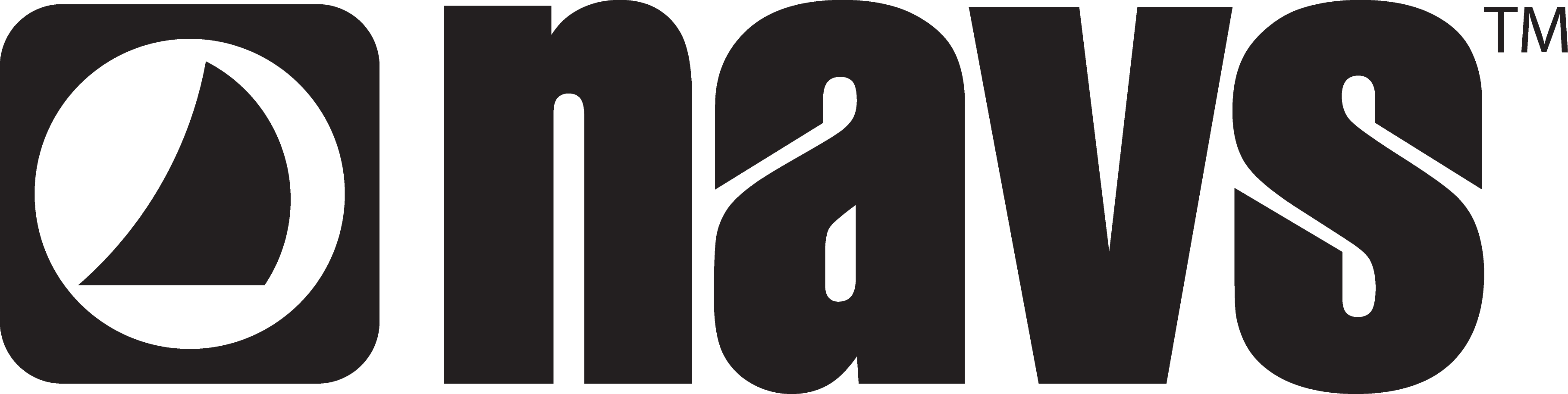 The Grand Story: ConstructionBook of NehemiahGuest: Pastor Paul LundgrenRevivalRegressionResolveQuestion:  Acts 2:42-47 comes on the heels of a revival in Jerusalem.  What are the things the early church did to grow their faith in this passage?  What can we learn from them?SIGN UP TONIGHT in the back for SPRING RETREAT MARCH 17-19 OR at uwwnavs.org/spring-retreat .  Scholarships available!NAVNIGHT, 3/8/17The Grand Story: ConstructionBook of NehemiahGuest: Pastor Paul LundgrenRevivalRegressionResolveQuestion:  Acts 2:42-47 comes on the heels of a revival in Jerusalem.  What are the things the early church did to grow their faith in this passage?  What can we learn from them?SIGN UP TONIGHT in the back for SPRING RETREAT MARCH 17-19 OR at uwwnavs.org/spring-retreat .  Scholarships available!